	Community Advisory Committees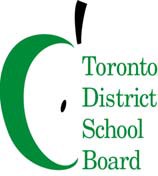 To:                           Members of the Urban Indigenous Advisory Committee (UICAC)
Committee Name:   UICAC
Date:                       Tuesday, September 21, 2021
Time:                       6:00 p.m. to 7:30 p.m. Virtual Zoom MeetingCommittee Chair:    Elder Dr. Joanne DallaireAGENDA#ItemItemFacilitator/PresenterTimelineActionable Items1Call to OrderTraditional Opening and Etiquette/Code of Conducted for UICAC Members and GuestsCall to OrderTraditional Opening and Etiquette/Code of Conducted for UICAC Members and GuestsElder Dr. Joanne Dallaire2Welcome/IntroductionsWelcome/IntroductionsElder Dr. Joanne Dallaire3Declarations of Possible Conflict of InterestsReview Terms of ReferenceDeclarations of Possible Conflict of InterestsReview Terms of ReferenceElder Dr. Joanne Dallaire4Approval of Agenda – September 21st, 2021`Approval of Agenda – September 21st, 2021`Elder Dr. Joanne Dallaire5Follow up on previous minutes – action itemsApproval of Minutes – May 18th, 2021Follow up on previous minutes – action itemsApproval of Minutes – May 18th, 2021Elder Dr, Joanne Dallaire6UICAC Priorities for 2021-2022 to be revisited:Facility, 16 Phin- Mobility, Accessibility, Health & Safety, Renovations      Indigenous TDSB Trustee updatesHiring practices, recruitment, retention and mobility- UpdatesUICAC Priorities for 2021-2022 to be revisited:Facility, 16 Phin- Mobility, Accessibility, Health & Safety, Renovations      Indigenous TDSB Trustee updatesHiring practices, recruitment, retention and mobility- UpdatesUICAC Priorities for 2021-2022 to be revisited:Facility, 16 Phin- Mobility, Accessibility, Health & Safety, Renovations      Indigenous TDSB Trustee updatesHiring practices, recruitment, retention and mobility- Updates30 min7a7bElders Council UpdateStaff UpdateElders CouncilElder Dr, Joanne DallaireRequest from the Chair re. All Policies – TRCNational Day of Truth and Reconciliation Tanya Senk Jim SpyropoulosElders CouncilElder Dr, Joanne DallaireRequest from the Chair re. All Policies – TRCNational Day of Truth and Reconciliation Tanya Senk Jim Spyropoulos15 min15 min15 min8New and Other BusinessMotion to use meeting recordings as meeting minutesDr. Susan Dion Motion to use meeting recordings as meeting minutesDr. Susan Dion 10 min9Future TopicIndigenous Board Trustee Indigenous Board Trustee 10Next Meeting DateTuesday, October 12, 2021 @ 5:00 p.m. Virtual Zoom MeetingTuesday, October 12, 2021 @ 5:00 p.m. Virtual Zoom Meeting11Traditional ClosingDr. Elder Joanne DallaireDr. Elder Joanne Dallaire